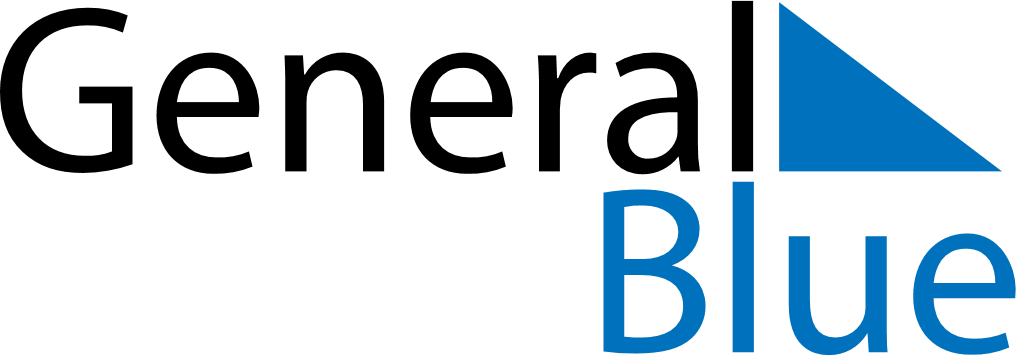 July 2024July 2024July 2024July 2024July 2024July 2024Behchoko, Northwest Territories, CanadaBehchoko, Northwest Territories, CanadaBehchoko, Northwest Territories, CanadaBehchoko, Northwest Territories, CanadaBehchoko, Northwest Territories, CanadaBehchoko, Northwest Territories, CanadaSunday Monday Tuesday Wednesday Thursday Friday Saturday 1 2 3 4 5 6 Sunrise: 3:48 AM Sunset: 11:47 PM Daylight: 19 hours and 58 minutes. Sunrise: 3:50 AM Sunset: 11:46 PM Daylight: 19 hours and 55 minutes. Sunrise: 3:52 AM Sunset: 11:44 PM Daylight: 19 hours and 52 minutes. Sunrise: 3:53 AM Sunset: 11:43 PM Daylight: 19 hours and 49 minutes. Sunrise: 3:55 AM Sunset: 11:41 PM Daylight: 19 hours and 46 minutes. Sunrise: 3:57 AM Sunset: 11:40 PM Daylight: 19 hours and 42 minutes. 7 8 9 10 11 12 13 Sunrise: 3:59 AM Sunset: 11:38 PM Daylight: 19 hours and 39 minutes. Sunrise: 4:01 AM Sunset: 11:37 PM Daylight: 19 hours and 35 minutes. Sunrise: 4:03 AM Sunset: 11:35 PM Daylight: 19 hours and 31 minutes. Sunrise: 4:05 AM Sunset: 11:33 PM Daylight: 19 hours and 27 minutes. Sunrise: 4:08 AM Sunset: 11:31 PM Daylight: 19 hours and 23 minutes. Sunrise: 4:10 AM Sunset: 11:29 PM Daylight: 19 hours and 18 minutes. Sunrise: 4:12 AM Sunset: 11:27 PM Daylight: 19 hours and 14 minutes. 14 15 16 17 18 19 20 Sunrise: 4:15 AM Sunset: 11:24 PM Daylight: 19 hours and 9 minutes. Sunrise: 4:17 AM Sunset: 11:22 PM Daylight: 19 hours and 4 minutes. Sunrise: 4:20 AM Sunset: 11:20 PM Daylight: 19 hours and 0 minutes. Sunrise: 4:22 AM Sunset: 11:17 PM Daylight: 18 hours and 55 minutes. Sunrise: 4:25 AM Sunset: 11:15 PM Daylight: 18 hours and 50 minutes. Sunrise: 4:28 AM Sunset: 11:12 PM Daylight: 18 hours and 44 minutes. Sunrise: 4:30 AM Sunset: 11:10 PM Daylight: 18 hours and 39 minutes. 21 22 23 24 25 26 27 Sunrise: 4:33 AM Sunset: 11:07 PM Daylight: 18 hours and 34 minutes. Sunrise: 4:36 AM Sunset: 11:05 PM Daylight: 18 hours and 29 minutes. Sunrise: 4:38 AM Sunset: 11:02 PM Daylight: 18 hours and 23 minutes. Sunrise: 4:41 AM Sunset: 10:59 PM Daylight: 18 hours and 18 minutes. Sunrise: 4:44 AM Sunset: 10:57 PM Daylight: 18 hours and 12 minutes. Sunrise: 4:47 AM Sunset: 10:54 PM Daylight: 18 hours and 6 minutes. Sunrise: 4:50 AM Sunset: 10:51 PM Daylight: 18 hours and 1 minute. 28 29 30 31 Sunrise: 4:52 AM Sunset: 10:48 PM Daylight: 17 hours and 55 minutes. Sunrise: 4:55 AM Sunset: 10:45 PM Daylight: 17 hours and 49 minutes. Sunrise: 4:58 AM Sunset: 10:42 PM Daylight: 17 hours and 44 minutes. Sunrise: 5:01 AM Sunset: 10:39 PM Daylight: 17 hours and 38 minutes. 